            ALLIED HEALTH PROFESSIONS COUNCIL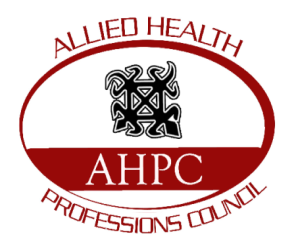 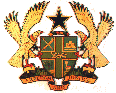 MINISTRY OF HEALTHIMPORTANT NOTICEPROFESSIONAL LICENSURE EXAMINATION- MAY 10, 2024ACCRA- WAEC ASARE MENAKO HALL, CANTONMENTS - ACCRALIST OF CANDIDATESSignedDaniel Atta-NyarkoAg. RegistrarNo.NAMEINDEX NO.PROFESSION1ASSIAM REBECCA29014718COMMUNITY MENTAL HEALTH OFFICER2CARTEY CANDICE AMA29004417COMMUNITY MENTAL HEALTH OFFICER3COLEMAN REBECCA SYLVIA29004317COMMUNITY MENTAL HEALTH OFFICER4ESSIEN ABIGAIL29004917COMMUNITY MENTAL HEALTH OFFICER5AKETEWAH SAMUEL20787519COMMUNITY MENTAL HEALTH TECHNICAL OFFICER6ALHASSAN LARUBAH FULERAH22143321COMMUNITY MENTAL HEALTH TECHNICAL OFFICER7PONGO ISABELLA29009117COMMUNITY MENTAL HEALTH TECHNICAL OFFICER8AKELINZA EVA68717024DENTAL SURGERY ASSISTANT9ALHASSAN TEIBATU62717024DENTAL SURGERY ASSISTANT10MOHAMMED ZULAIHAT07716624DENTAL SURGERY ASSISTANT11OBAKU STEPHANIE04712624DENTAL SURGERY ASSISTANT12AZOTEYINNE BRIDGET35015018DENTAL TECHNICIAN13ACHEAMPONG BEATRICE24095622DIAGNOSTIC RADIOGRAPHER14ACHEAMPONG EMMANUEL98095622DIAGNOSTIC RADIOGRAPHER15ADDO EDWARD ALLOTEY60091922DIAGNOSTIC RADIOGRAPHER16AGANA ESTHER AWINTES01092722DIAGNOSTIC RADIOGRAPHER17ANSONG PRINCE91091022DIAGNOSTIC RADIOGRAPHER18ARTHUR EWURAMA83095722DIAGNOSTIC RADIOGRAPHER19DEBRAH RICHARD45098122DIAGNOSTIC RADIOGRAPHER20EDUFUL EWURESI DE-CORSAH14090122DIAGNOSTIC RADIOGRAPHER21EWUSI JONATHAN24097922DIAGNOSTIC RADIOGRAPHER22GANCHIE RICHARD63092422DIAGNOSTIC RADIOGRAPHER23INSIDEY HAYFORD71092822DIAGNOSTIC RADIOGRAPHER24KONADU BERNARD75092522DIAGNOSTIC RADIOGRAPHER25KWAMEKUMAH INNOCENT35384522DIAGNOSTIC RADIOGRAPHER26LAMPTEY RACHEAL NAA LAMIOKOR73091222DIAGNOSTIC RADIOGRAPHER27NII-APONSAH CALVIN94095521DIAGNOSTIC RADIOGRAPHER28NKPAM ABEL52095321DIAGNOSTIC RADIOGRAPHER29SAHO HILARIOUS ELOLO58095222DIAGNOSTIC RADIOGRAPHER30SARPONG PEARL44097422DIAGNOSTIC RADIOGRAPHER31YEBOAH HELINA SERWAA94094522DIAGNOSTIC RADIOGRAPHER32YEBOAH THEODORA41098321DIAGNOSTIC RADIOGRAPHER33NASIRU RAFIA79650922DIETETICS TECHNICIAN34ACKON ABIGAIL AKUA01287822DIETICIAN35ADJABENG ESTHER NAANA50003321DIETICIAN36AFOAKWAH EMMANUELLA BRENYAH89287022DIETICIAN37AGYEMANG DUAH EUNICE76285022DIETICIAN38AMEDOR NAOMI ELINAM28280422DIETICIAN39AMENU EMIL KAFUI04286422DIETICIAN40APPIAH NELLY LORNA ABA98286122DIETICIAN41ARTHUR FIONA ADANSEWA66285622DIETICIAN42ASEMPA-BOATENG NANA AMA68280822DIETICIAN43AVORGBEDOR SEDINAM66280122DIETICIAN44AYESU BENEDICTA63284922DIETICIAN45AYETTEY ROBERTA NAA GOGOI18280122DIETICIAN46AYIVOR BERTHA BUBUNE34289022DIETICIAN47BOAMAH ESTHER31007516DIETICIAN48COFFIE DEBORAH18285122DIETICIAN49DARKO GLORIA BOAKYEWAA41280822DIETICIAN50DIMAH PRINCE ISHMAEL84289822DIETICIAN51DUAH GETRUDE24282422DIETICIAN52EGYIR GRACE ADJOA57287322DIETICIAN53ESSANDOH ROSE31000215DIETICIAN54EWUSI LUCY SEKYIWAH49286222DIETICIAN55HAGAN DORCAS14285222DIETICIAN56IDDRISS FIRDAUS44831619DIETICIAN57JERRY HALIMA77285722DIETICIAN58JUBIN-FOFIE AMANDA32284722DIETICIAN59KARIKARI AKOSUA ANIMA66287922DIETICIAN60KOKA JULIET25281822DIETICIAN61KWARTENG RUTH OSAA48289922DIETICIAN62MBROH GRACE ABENA68289322DIETICIAN63MENSAH ELIZABETH15285321DIETICIAN64MUSAH NAHJAT AWIENAATE40286922DIETICIAN65NUWORKPOR MONICA62288022DIETICIAN66ODOOM ARABA BESIWA93280822DIETICIAN67OFORI-BOATENG JASMINE25285122DIETICIAN68OMAN PETER AYIKU42280722DIETICIAN69OSEI-AGYEPONG MIRIAM81286222DIETICIAN70PERE BENITA ELORM57284922DIETICIAN71PUPLAMPU MABEL ADIKIE06283622DIETICIAN72QUAYE VANESSA NAA KAI49287522DIETICIAN73SABI ENOCH OHENE17288120DIETICIAN74SARPONG MAAME ABENA TWUMWAA30286822DIETICIAN75SEIDU MARIATU26283922DIETICIAN76TIBIL RUKAYA18288922DIETICIAN77ANTWI ADJEI JULIET28404424DISEASE CONTROL ASSISTANT78MENSAH BARBARA07406522DISEASE CONTROL ASSISTANT79MENSAH SALOMEY63686322DISEASE CONTROL ASSISTANT80ADDAE MUNUNKUM KOFI86003821DISEASE CONTROL OFFICER81ADDAI KONADU33181522DISEASE CONTROL OFFICER82ADDO DOURLINGS EL-BRITE90189322DISEASE CONTROL OFFICER83ADJAH SARAH28182921DISEASE CONTROL OFFICER84AMEKUDZI BERNICE60180122DISEASE CONTROL OFFICER85AMOFA MERCY YAA74185622DISEASE CONTROL OFFICER86AMPOMAH ELSIE73183922DISEASE CONTROL OFFICER87ANNOR ANTWI JENNIFER JENNIFER23001019DISEASE CONTROL OFFICER88APEDO FORGIVE23185322DISEASE CONTROL OFFICER89BA-IREDIRE ESTHER23007918DISEASE CONTROL OFFICER90BLANKSON LUIGIA HANNAH11180722DISEASE CONTROL OFFICER91DIBAAR BERNICE KUUTERANA01188022DISEASE CONTROL OFFICER92DZIMALE EMMANUEL71186622DISEASE CONTROL OFFICER93FELLAH FELIX ATILOGO81006824DISEASE CONTROL OFFICER94KWASHIE MARTHA DEDE74183922DISEASE CONTROL OFFICER95OKRAH PATIENCE SERWAA63186122DISEASE CONTROL OFFICER96OMARI OBIA EVA 79181322DISEASE CONTROL OFFICER97OSEI MARY60185622DISEASE CONTROL OFFICER98POKU ABIGAIL BOATEMAA05187822DISEASE CONTROL OFFICER99SINFOR SULEMANA ABDUL69188522DISEASE CONTROL OFFICER100TSAMAH HAPPY YAA18182622DISEASE CONTROL OFFICER101VETSI OSCAR10189024DISEASE CONTROL OFFICER102YEBOAH DENNIS79184422DISEASE CONTROL OFFICER103ZOTORGLO VENUNYE AMA67185623DISEASE CONTROL OFFICER104ARTHUR-LAWSON MARK53154521DISEASE CONTROL TECHNICAL OFFICER105MAWUKO LORD VINCENT83150322DISEASE CONTROL TECHNICAL OFFICER106DR. ADJEI ISHMAEL KLU00575822DOCTOR OF MEDICAL LABORATORY SCIENCE107DR. NGOSWINI EVANS78579522DOCTOR OF MEDICAL LABORATORY SCIENCE108DR. OSAFOA ERNESTINA70575122DOCTOR OF MEDICAL LABORATORY SCIENCE109AWINTOYA MARTHA ALANGSELISA68365523ENVIRONMENTAL HEALTH ASSISTANT110FELICITY ASOPIAH10369523ENVIRONMENTAL HEALTH ASSISTANT111TETTEH REBECCA91364423ENVIRONMENTAL HEALTH ASSISTANT112WARIHANA ADAM08369123ENVIRONMENTAL HEALTH ASSISTANT113ANANG NAOMI NAA-SACKELEY48004524ENVIRONMENTAL HEALTH OFFICER114DANJUMAH INDATU MUNIRU18005015ENVIRONMENTAL HEALTH OFFICER115SARBOGU ABDALLAH74365122ENVIRONMENTAL HEALTH OFFICER116SOALE JAJATU21008020ENVIRONMENTAL HEALTH OFFICER117TYSON FAUSTINA OHUI18001515ENVIRONMENTAL HEALTH OFFICER118AFFUL VICTORIA91202022ENVIRONMENTAL HEALTH TECHNICAL OFFICER119AMENYO ABIGAIL15203622ENVIRONMENTAL HEALTH TECHNICAL OFFICER120AMETORWODO THEODOCIA15209822ENVIRONMENTAL HEALTH TECHNICAL OFFICER121ANSAH RUTH ESI91202922ENVIRONMENTAL HEALTH TECHNICAL OFFICER122KUWORYE PEACE TSOENAMAWU62201122ENVIRONMENTAL HEALTH TECHNICAL OFFICER123OSEI-ASANTE GEORGE14201524ENVIRONMENTAL HEALTH TECHNICAL OFFICER124TOTIME SOLOMON57206022ENVIRONMENTAL HEALTH TECHNICAL OFFICER125ACQUAH EUNICE98164822HEALTH INFORMATION OFFICER126ADDAE-GYAMFI DERRICK07166122HEALTH INFORMATION OFFICER127ADOBLANUI SABAINA EYRAM48167221HEALTH INFORMATION OFFICER128AGGREY LORDINA EGYIRBA02166122HEALTH INFORMATION OFFICER129AGYEMAN-DUAH FREDA GYAAWA19003516HEALTH INFORMATION OFFICER130AKESE CHRISTOPHER33161422HEALTH INFORMATION OFFICER131AKOLGO CYNTHIA MUOMA22165721HEALTH INFORMATION OFFICER132AMANOR MICHAEL ASIEDU29168223HEALTH INFORMATION OFFICER133AMENYA EDWARD MAWULI KWASI06160023HEALTH INFORMATION OFFICER134AMOAH ELIZABETH78164622HEALTH INFORMATION OFFICER135ANAMANG MERCY OWUSU13164922HEALTH INFORMATION OFFICER136ANINKORA MARIAN12163122HEALTH INFORMATION OFFICER137ASMAH ZENOBIA WOODUWA33160922HEALTH INFORMATION OFFICER138AYITEY THERESA AYELEY77164122HEALTH INFORMATION OFFICER139DANDE CHARLES19011018HEALTH INFORMATION OFFICER140DEI-TUTU PROSPER80161823HEALTH INFORMATION OFFICER141DODODZA GABRIEL45000620HEALTH INFORMATION OFFICER142DONKOR SOLOMON28169423HEALTH INFORMATION OFFICER143GREFA ANTHONY ANTO40166923HEALTH INFORMATION OFFICER144IBRAHIM MARIAMA92617322HEALTH INFORMATION OFFICER145KPOGO MARTINA HANS35164823HEALTH INFORMATION OFFICER146KWETEY GIFTY DELLA50166322HEALTH INFORMATION OFFICER147MOHAMMED FAWUSATU96161023HEALTH INFORMATION OFFICER148NASIRU AYISHATU KASSIM15168622HEALTH INFORMATION OFFICER149NSABAAH ELLEN ASI55163622HEALTH INFORMATION OFFICER150OBLITEY FLORENCE OSAFUAH25160122HEALTH INFORMATION OFFICER151OBUOBISAH MALWINE19007616HEALTH INFORMATION OFFICER152OGOR ELOHOR DELE33160422HEALTH INFORMATION OFFICER153OPOKU BOADU FELICITY95169423HEALTH INFORMATION OFFICER154OPOKU-WIAFE ERNESTINA38168723HEALTH INFORMATION OFFICER155OSAFO PRINCE19007916HEALTH INFORMATION OFFICER156OTOO JANET47165221HEALTH INFORMATION OFFICER157OTOO KWAME AKORTEY44167522HEALTH INFORMATION OFFICER158SEKWALOR-AGBOKA CHARLES TSIRI53167723HEALTH INFORMATION OFFICER159YEBOAH EDMUND OPOKU85165722HEALTH INFORMATION OFFICER160FOSU-TUAH DOMINIC89216022HEALTH INFORMATION TECHNICAL OFFICER161HUSSAIN SALAMAT HAWA46210322HEALTH INFORMATION TECHNICAL OFFICER162SACKITEY JOYCE14215522HEALTH INFORMATION TECHNICAL OFFICER163TAWIAH SHARRON ADJOA40215424HEALTH INFORMATION TECHNICAL OFFICER164ABAKAH-QUANSAH GLORIA83323924HEALTH PROMOTION OFFICER165ABDUL-RASHID ABIBA17003720HEALTH PROMOTION OFFICER166ABEKAH RUTH ADJOWA36326822HEALTH PROMOTION OFFICER167ADJEI ANANG GLORIA SELASI63322522HEALTH PROMOTION OFFICER168ADJEI ESTHER EFUA60328724HEALTH PROMOTION OFFICER169AFFUL PATIENCE75325122HEALTH PROMOTION OFFICER170AKOTEY JOSHUA KWAME58228220HEALTH PROMOTION OFFICER171AMOAH AMANDA AKORNNORBEA51487419HEALTH PROMOTION OFFICER172AMOAKO SYLVESTER24328521HEALTH PROMOTION OFFICER173AMONOO GIFTY59328022HEALTH PROMOTION OFFICER174AMPONSAH ELLEN KWARTENG29328524HEALTH PROMOTION OFFICER175AMU PEARL MAWUSI11320622HEALTH PROMOTION OFFICER176ANKRAH AUDREY AMANUA71322521HEALTH PROMOTION OFFICER177ARYEE PAMILA NAA DEDEI74327922HEALTH PROMOTION OFFICER178ASIEDUAH MARIAN39322424HEALTH PROMOTION OFFICER179BAFFOE ADELAIDE TUTUAA49325222HEALTH PROMOTION OFFICER180BAH ADAMA34329722HEALTH PROMOTION OFFICER181BOATEMAA ESTHER56322024HEALTH PROMOTION OFFICER182BOATENG MAVIS OWUSU34008719HEALTH PROMOTION OFFICER183GYIMAH FLORENCE FRIMPOMAA20329322HEALTH PROMOTION OFFICER184IBRAHIM ABDULAI SAKARA19321524HEALTH PROMOTION OFFICER185KPODONU PEACE93781619HEALTH PROMOTION OFFICER186KWAMI PAULINA DORNUKIE72328022HEALTH PROMOTION OFFICER187NOI DORIS FORGIVE48004920HEALTH PROMOTION OFFICER188TAKPO MERCY AMA07321524HEALTH PROMOTION OFFICER189TETTEY MARTIN KELVIN96321822HEALTH PROMOTION OFFICER190AWINSUNE MAVIS53229622HEALTH PROMOTION TECHNICAL OFFICER191ABDULLATEEF FARIDA60336024MEDICAL LABORATORY ASSISTANT192ADJEI JASMINE AKYAA67334124MEDICAL LABORATORY ASSISTANT193AGYEI ESTHER AFIA ACHIAA53338424MEDICAL LABORATORY ASSISTANT194AGYEKUM CYNTHIA SARFOWAA62330621MEDICAL LABORATORY ASSISTANT195AHMED SAFIA SHABAN00337124MEDICAL LABORATORY ASSISTANT196AIDOO-TAYLOR NINETTE BONIM40338324MEDICAL LABORATORY ASSISTANT197AMPOMEA EUNICE93336824MEDICAL LABORATORY ASSISTANT198ANTWI REBECCA55331624MEDICAL LABORATORY ASSISTANT199ASAMOAH MAVIS84334424MEDICAL LABORATORY ASSISTANT200ATTORKWE JUDE43335921MEDICAL LABORATORY ASSISTANT201BAYUKE MOHAMMED BAWA06337024MEDICAL LABORATORY ASSISTANT202DAPAAH SALOMEY ARKOR71337924MEDICAL LABORATORY ASSISTANT203FORDJOUR ANDREWS34330624MEDICAL LABORATORY ASSISTANT204FOSU EUNICE NYAMEKYE20331023MEDICAL LABORATORY ASSISTANT205GODZO JOYCE90335522MEDICAL LABORATORY ASSISTANT206GYIMAH SALOMEY32333920MEDICAL LABORATORY ASSISTANT207KOOMSON JULIET95332324MEDICAL LABORATORY ASSISTANT208MENSAH FELIX DAVIS46337323MEDICAL LABORATORY ASSISTANT209NII ROBERT TAWIAH35334024MEDICAL LABORATORY ASSISTANT210NJOKUMI THOMAS NYAJAKI93330523MEDICAL LABORATORY ASSISTANT211OBENG CAITLIN YAA76330223MEDICAL LABORATORY ASSISTANT212OBENG ERIC AMOAH40331023MEDICAL LABORATORY ASSISTANT213OFORI ROSA48333024MEDICAL LABORATORY ASSISTANT214OSAE ELIZABETH AFARIBEA41335624MEDICAL LABORATORY ASSISTANT215OSEI SAMUEL49336023MEDICAL LABORATORY ASSISTANT216QUAYE HANNAH64337824MEDICAL LABORATORY ASSISTANT217SEY ALBERT60337223MEDICAL LABORATORY ASSISTANT218WOMOWONI JOSEPHINE65336724MEDICAL LABORATORY ASSISTANT219ABAASAH NANA KWAME09259422MEDICAL LABORATORY SCIENTIST220ABABIO YAO TEDDY11008616MEDICAL LABORATORY SCIENTIST221ABIGAIL AGYENDA11006719MEDICAL LABORATORY SCIENTIST222ABOAGYE FRANK TWUM00254522MEDICAL LABORATORY SCIENTIST223ACQUAH-KEELSON AMANQUADOR91004423MEDICAL LABORATORY SCIENTIST224ADJEI DAVID11001819MEDICAL LABORATORY SCIENTIST225AIDOO EMMANUEL WATTERS55245520MEDICAL LABORATORY SCIENTIST226AKANBEK BENJAMIN ABIAKE92242720MEDICAL LABORATORY SCIENTIST227ALI TAWFIC34242221MEDICAL LABORATORY SCIENTIST228ALIPO MUHAMMED24250222MEDICAL LABORATORY SCIENTIST229ALLOTEY EMMA MEMUNA MBAWUNI89255321MEDICAL LABORATORY SCIENTIST230ALLOTEY SOLOMON62259322MEDICAL LABORATORY SCIENTIST231AMENUVOR ANTHONY85252622MEDICAL LABORATORY SCIENTIST232AMEVOR WISDOM85889919MEDICAL LABORATORY SCIENTIST233AMOESI-ANSAH MONICA11014418MEDICAL LABORATORY SCIENTIST234AMPOMAH ERIC OWUSU47255322MEDICAL LABORATORY SCIENTIST235AMU JESKING NII OTI79257624MEDICAL LABORATORY SCIENTIST236AMUUMAH WILLIAM05001720MEDICAL LABORATORY SCIENTIST237AMUZU MICHAEL KWABENA01249820MEDICAL LABORATORY SCIENTIST238ANAIFIE GIFTY10036218MEDICAL LABORATORY SCIENTIST239ANANE DAVID75252323MEDICAL LABORATORY SCIENTIST240ANDERSON MAXWELL KOJO11005715MEDICAL LABORATORY SCIENTIST241ANKOH PENIEL KWESI52255921MEDICAL LABORATORY SCIENTIST242ANSAH RAYMOND AGYEI14247221MEDICAL LABORATORY SCIENTIST243ANSONG JOSEPH41254321MEDICAL LABORATORY SCIENTIST244APEDZEGO EMMANUEL32207019MEDICAL LABORATORY SCIENTIST245ARKOH GODFRED41249221MEDICAL LABORATORY SCIENTIST246ASAMOAH FESTUS KWEKU11012416MEDICAL LABORATORY SCIENTIST247ASIEDU ABIGAIL NYARKOA79246920MEDICAL LABORATORY SCIENTIST248ATIASE EYRAM BRENDA36249420MEDICAL LABORATORY SCIENTIST249ATTAN PRINCE MBA16255422MEDICAL LABORATORY SCIENTIST250AVOYI DAVID87244920MEDICAL LABORATORY SCIENTIST251BENYA GODFRED KOFI20251323MEDICAL LABORATORY SCIENTIST252BISSI EXORNAM AFI11004612MEDICAL LABORATORY SCIENTIST253BOAKYE CHRISTIANA76241720MEDICAL LABORATORY SCIENTIST254BOATENG FRANCIS OSEI98004521MEDICAL LABORATORY SCIENTIST255BRHYTE-OWOO TRUDY NAA KWATIOKOR05256224MEDICAL LABORATORY SCIENTIST256DADZIE YASMINE SEY95257422MEDICAL LABORATORY SCIENTIST257DANSO EMMANUEL ANTI36255922MEDICAL LABORATORY SCIENTIST258DANSO MILLICENT01338120MEDICAL LABORATORY SCIENTIST259DENUTSUI EMMANUELLA SEYRAM05248720MEDICAL LABORATORY SCIENTIST260DONKOR ANDREW23983119MEDICAL LABORATORY SCIENTIST261DORKENOO REGINA11011316MEDICAL LABORATORY SCIENTIST262DZANADO EVANS11002919MEDICAL LABORATORY SCIENTIST263ELAVANYO SUNDAY01255722MEDICAL LABORATORY SCIENTIST264EMMANUEL BAIDOO07257021MEDICAL LABORATORY SCIENTIST265ESSEL ALFRED54250822MEDICAL LABORATORY SCIENTIST266ETSIWAH ISAAC11008217MEDICAL LABORATORY SCIENTIST267EYISON NANA ADJOA38257522MEDICAL LABORATORY SCIENTIST268FRIMPONG AMA ARCHER82745319MEDICAL LABORATORY SCIENTIST269FRIMPONG GEORGINA11001615MEDICAL LABORATORY SCIENTIST270GEMADZI DAVID11023113MEDICAL LABORATORY SCIENTIST271GIFTY ANAIFIE10036218MEDICAL LABORATORY SCIENTIST272GYAMFI DEBORAH ASIEDUA53253122MEDICAL LABORATORY SCIENTIST273GYASIE GRACE HAPPY68243821MEDICAL LABORATORY SCIENTIST274GYEBI EVANS OSEI26253522MEDICAL LABORATORY SCIENTIST275GYIMAH ANGELA27255221MEDICAL LABORATORY SCIENTIST276HAMMOND KOJO43005020MEDICAL LABORATORY SCIENTIST277HOMETOR FREDDY KWABENA79251322MEDICAL LABORATORY SCIENTIST278HOYAH RALPH66250622MEDICAL LABORATORY SCIENTIST279IDUN BRIGHT KWESI47254220MEDICAL LABORATORY SCIENTIST280ISSIFU HASIA24251322MEDICAL LABORATORY SCIENTIST281KAKUTEY IVY BARKEY46255322MEDICAL LABORATORY SCIENTIST282KANTAH BRIGHT11001419MEDICAL LABORATORY SCIENTIST283KLEKU RAPHEAL SETOR17646919MEDICAL LABORATORY SCIENTIST284KORI FRANCIS11015419MEDICAL LABORATORY SCIENTIST285KOTEY ISAAC DEREK64255422MEDICAL LABORATORY SCIENTIST286KUADZI FRANCIS ATSU45001720MEDICAL LABORATORY SCIENTIST287KWAASI EDWARD59001422MEDICAL LABORATORY SCIENTIST288KYEI APPAU ESTHER11014918MEDICAL LABORATORY SCIENTIST289LOMOTEY WINNIFRED98259722MEDICAL LABORATORY SCIENTIST290MAC ANDREWS PETER10026318MEDICAL LABORATORY SCIENTIST291MARTEY SALLY MARTEKIE83257022MEDICAL LABORATORY SCIENTIST292MENSAH EMMANUEL11018116MEDICAL LABORATORY SCIENTIST293MENSAH OSMAN44255523MEDICAL LABORATORY SCIENTIST294MENSAH VICTORIA AMA11027919MEDICAL LABORATORY SCIENTIST295MORGAN JENNIFER81259321MEDICAL LABORATORY SCIENTIST296MUSAH ISAAC DAMEDZONE29251722MEDICAL LABORATORY SCIENTIST297NARH SAMUEL11019816MEDICAL LABORATORY SCIENTIST298NAYA RICHMOND YENPANG17255022MEDICAL LABORATORY SCIENTIST299NGINU GABRIEL KWEKU11000818MEDICAL LABORATORY SCIENTIST300NIMOR ISAAC10014515MEDICAL LABORATORY SCIENTIST301OBENG DERRICK02252922MEDICAL LABORATORY SCIENTIST302OBENG STEPHEN78250523MEDICAL LABORATORY SCIENTIST303OCANSEY FRANK39392719MEDICAL LABORATORY SCIENTIST304OCLOO FRANCISCA ANGEL03257321MEDICAL LABORATORY SCIENTIST305ODONKOR DOROTHY NAA DEDE37254421MEDICAL LABORATORY SCIENTIST306OFFEI NELSON BUDU15008820MEDICAL LABORATORY SCIENTIST307OGAN ABRAHAM NBORTI55256322MEDICAL LABORATORY SCIENTIST308OSEI ANGELA BIMA11002917MEDICAL LABORATORY SCIENTIST309OTABIL DERRICK51248120MEDICAL LABORATORY SCIENTIST310OWUSU MARY KESSE10029914MEDICAL LABORATORY SCIENTIST311PINTO RANSFORD BENEDICT56241221MEDICAL LABORATORY SCIENTIST312QUARCOO-TCHIRE SAMUEL11004417MEDICAL LABORATORY SCIENTIST313SAM EMMANUELLA AFUA76257622MEDICAL LABORATORY SCIENTIST314SARKODIE FOSTER YAW53245821MEDICAL LABORATORY SCIENTIST315SARPONG SAMUEL KWASI ATTA88250922MEDICAL LABORATORY SCIENTIST316TAKYIWAA EMELIA07242120MEDICAL LABORATORY SCIENTIST317TETTEH JOSHUA56007220MEDICAL LABORATORY SCIENTIST318TETTEH RUTH22445019MEDICAL LABORATORY SCIENTIST319TETTEY PATIENCE NAANA20255422MEDICAL LABORATORY SCIENTIST320TOMBAWO GODFRED11015618MEDICAL LABORATORY SCIENTIST321TORVINYA VICTOR KWASI11007315MEDICAL LABORATORY SCIENTIST322TSEKUMAH CHARLES ELORM32240120MEDICAL LABORATORY SCIENTIST323TSIAGBE PRISCILLA YAWA DOGBEDA24257923MEDICAL LABORATORY SCIENTIST324UMAR RUKAYATU67250722MEDICAL LABORATORY SCIENTIST325WILSON MARY10007218MEDICAL LABORATORY SCIENTIST326WUNI-AZABU JOSEPHINE KUNYANGMA14250022MEDICAL LABORATORY SCIENTIST327YEBOAH ABIGAIL GYAMFUAA69816519MEDICAL LABORATORY SCIENTIST328YEBOAH ABIGAIL ODAME41526519MEDICAL LABORATORY SCIENTIST329YEBOAH ANTHONY67256423MEDICAL LABORATORY SCIENTIST330YEBOAH MACELLA ABENA11005615MEDICAL LABORATORY SCIENTIST331YEBOAH SOLOMON47251723MEDICAL LABORATORY SCIENTIST332ABDUL-MUMUNI SAMIRATU11029719MEDICAL LABORATORY TECHNICIAN333ADDISON BEATRICE96241722MEDICAL LABORATORY TECHNICIAN334ADJAVI BISMARK10007813MEDICAL LABORATORY TECHNICIAN335ADJEI MATILDA56248322MEDICAL LABORATORY TECHNICIAN336ADZASAH DANIEL22244721MEDICAL LABORATORY TECHNICIAN337AFESI VERONICA KABITEY68249622MEDICAL LABORATORY TECHNICIAN338AFFUL HALIMA SADIQ29247922MEDICAL LABORATORY TECHNICIAN339AFRIYIE ERIC00244822MEDICAL LABORATORY TECHNICIAN340AGYARKO STEPHEN OWUSU77247322MEDICAL LABORATORY TECHNICIAN341AHMED MARIDIA45241822MEDICAL LABORATORY TECHNICIAN342AIDOO MILLICENT10243520MEDICAL LABORATORY TECHNICIAN343AMENYAH BENEDICTA54249522MEDICAL LABORATORY TECHNICIAN344AMOAH ESTHER NAA DJAMAH10019418MEDICAL LABORATORY TECHNICIAN345AMON MAURICE ASHALEY11005317MEDICAL LABORATORY TECHNICIAN346ANGMORTEY SIMON NARTEY40249122MEDICAL LABORATORY TECHNICIAN347ANNIE FLORENCE59246322MEDICAL LABORATORY TECHNICIAN348ANSAH RICHMOND59249222MEDICAL LABORATORY TECHNICIAN349ANSAH-AMOAH GLORIA65241321MEDICAL LABORATORY TECHNICIAN350ASIEDU-OTOO CLEMEMT80242722MEDICAL LABORATORY TECHNICIAN351ASINYO DINAH AMEY74245322MEDICAL LABORATORY TECHNICIAN352AZIAMADIA ESTHER17334022MEDICAL LABORATORY TECHNICIAN353BAADU LOUIS04244021MEDICAL LABORATORY TECHNICIAN354BAASIBE MOHAMMED SUBURU YAKUBU66339221MEDICAL LABORATORY TECHNICIAN355BAIDEN ISHMAEL GURANSAH92330321MEDICAL LABORATORY TECHNICIAN356BAIDEN JOHN KWESI11018212MEDICAL LABORATORY TECHNICIAN357BAIDEN SAKINA43247222MEDICAL LABORATORY TECHNICIAN358BILSON ANDREWS07242622MEDICAL LABORATORY TECHNICIAN359BOAHENE ERNEST29249922MEDICAL LABORATORY TECHNICIAN360BOISON BARBARA99194919MEDICAL LABORATORY TECHNICIAN361BUABENG JANET14249022MEDICAL LABORATORY TECHNICIAN362CLEMENT QUAINOO10006219MEDICAL LABORATORY TECHNICIAN363DODODZA ALBERTA EDEM10002815MEDICAL LABORATORY TECHNICIAN364DOGAH EBENEZER65245421MEDICAL LABORATORY TECHNICIAN365DORDOR GODWIN32248122MEDICAL LABORATORY TECHNICIAN366DZADZRA MARTIN KWASI09241621MEDICAL LABORATORY TECHNICIAN367EDUFUL KERENHAPPUCH AMANDA33244222MEDICAL LABORATORY TECHNICIAN368ESHUN EMMANUEL AWUKU41246922MEDICAL LABORATORY TECHNICIAN369ESSIEN JEMIMA BOMBO10020014MEDICAL LABORATORY TECHNICIAN370FORSON ANTHONY DARKO78240321MEDICAL LABORATORY TECHNICIAN371FORSON GEORGE ANKA JNR.44248923MEDICAL LABORATORY TECHNICIAN372GYAMFI GEORGIA69248322MEDICAL LABORATORY TECHNICIAN373HUSSENI SHAMSUDEEN BAMEYISHE ALLAH23248520MEDICAL LABORATORY TECHNICIAN374IBRAHIM ISHATU47245822MEDICAL LABORATORY TECHNICIAN375JAWU SALIFU MARIAH40240622MEDICAL LABORATORY TECHNICIAN376KLEVOR ANDREWS KOFI62253022MEDICAL LABORATORY TECHNICIAN377KOMBAT EMELIA69245322MEDICAL LABORATORY TECHNICIAN378KUMEKO DORIS DZANSI47241622MEDICAL LABORATORY TECHNICIAN379KUUBETIGR MAURICIA DINNOR03241022MEDICAL LABORATORY TECHNICIAN380KWAME CLEMENTINA FAVOUR98246622MEDICAL LABORATORY TECHNICIAN381KYEI BISMARK74241022MEDICAL LABORATORY TECHNICIAN382LIMULDAL GIDEON UDINYIME84334621MEDICAL LABORATORY TECHNICIAN383MANOR DAVID TETTEH84244122MEDICAL LABORATORY TECHNICIAN384MENSAH MAGDALENE52242322MEDICAL LABORATORY TECHNICIAN385MENSAH SALLAS NANA KOFI84245022MEDICAL LABORATORY TECHNICIAN386MENSAH WILHELMINA46246322MEDICAL LABORATORY TECHNICIAN387MIREKU LYDIA23561819MEDICAL LABORATORY TECHNICIAN388NAMBE HANNAH36244722MEDICAL LABORATORY TECHNICIAN389NDA-ERZUAH WILLIAMS10005717MEDICAL LABORATORY TECHNICIAN390NUTEKPOR ROSELYN ABA29240822MEDICAL LABORATORY TECHNICIAN391NYANTAKYI SANFORD72246920MEDICAL LABORATORY TECHNICIAN392NYARKO GLORIA KING37248622MEDICAL LABORATORY TECHNICIAN393NYARKOH-AGYEI EBENEZER60246221MEDICAL LABORATORY TECHNICIAN394OSEI BLESSING ASANTEWAA96241122MEDICAL LABORATORY TECHNICIAN395OSEI ISAAC39242421MEDICAL LABORATORY TECHNICIAN396OWIREDU-AKWAFO KWARTEMAA85247621MEDICAL LABORATORY TECHNICIAN397QUAYE EMELIA EFUA AKYERE95244120MEDICAL LABORATORY TECHNICIAN398QUAYE MARY45248721MEDICAL LABORATORY TECHNICIAN399SAGOE CASSANDRA49249424MEDICAL LABORATORY TECHNICIAN400SULE APAAME11027419MEDICAL LABORATORY TECHNICIAN401TAKYI JENNIFER41333520MEDICAL LABORATORY TECHNICIAN402TETTEH EMMANUEL NII OTOO14242520MEDICAL LABORATORY TECHNICIAN403TETTEH PAULINA32248022MEDICAL LABORATORY TECHNICIAN404TETTEH THEOPHILUS11004716MEDICAL LABORATORY TECHNICIAN405TINGNAN JUSTICE87240421MEDICAL LABORATORY TECHNICIAN406TOTIME PRINCE EDEM66247422MEDICAL LABORATORY TECHNICIAN407VANDYCK ESTHER10002515MEDICAL LABORATORY TECHNICIAN408WIAFE AMBROSE AKENTEN49254320MEDICAL LABORATORY TECHNICIAN409YAKUBU SALAMATU10005417MEDICAL LABORATORY TECHNICIAN410YEBOAH ADELAIDE AMANKWA10009716MEDICAL LABORATORY TECHNICIAN411ZAKARI SAMED30007224MEDICAL LABORATORY TECHNICIAN412ZIGA EMMANUEL43248320MEDICAL LABORATORY TECHNICIAN413BAAH NAOMI YIRENKYI53214123MEDICAL RECORDS ASSISTANT414MUMUNI ALHASSAN57263219MEDICAL RECORDS ASSISTANT415ADU PRECIOUS ASAMOAH74500023NUTRITION ASSISTANT416ACHEAMPONG DAVID36736419NUTRITION TECHNICAL OFFICER417ADJEI-LARYEA THELMA72069624NUTRITIONIST418AMANING-KWARTENG GRACE97005324NUTRITIONIST419ASANTE-ESHUN SALOME60069322NUTRITIONIST420AYEMBILLA FELIX AWINBE85067720NUTRITIONIST421COFIE RITA31007818NUTRITIONIST422DUMOLGA DEBORAH YINBONO33067522NUTRITIONIST423EUGENIA BERVELL89068123NUTRITIONIST424LAWSON REGINA31010616NUTRITIONIST425MATE-KODJO CLARA00065622NUTRITIONIST426NUTSUKPO ANNETTE SEMENYO13000724NUTRITIONIST427OBENG EMMANUEL52003524NUTRITIONIST428OKLEY JULIUS CEASAR41009720NUTRITIONIST429SEIDU RUKAYATU50239222NUTRITIONIST430SOSU PORSHIA EWOENAM AMA87065722NUTRITIONIST431WAYO RACHAEL21062824NUTRITIONIST432ASOMANING MAVIS84529222OCCUPATIONAL THERAPY TECHNICIAN433ACHEAMPONG GABRIEL99370922OPTICAL DISPENSING TECHNICIAN434KONADU PHILIP02017716OPTICAL DISPENSING TECHNICIAN435OWUSU MERCY37535420OPTICAL DISPENSING TECHNICIAN436DR. AFUTU ADOLPH64290821OPTOMETRIST (DOCTOR)437DR. AMEYAW KWAKU AKUMFI58293922OPTOMETRIST (DOCTOR)438DR. ANKOMAH AMA ASANTEWAA22296022OPTOMETRIST (DOCTOR)439DR. ARHIN EMMANUEL16292320OPTOMETRIST (DOCTOR)440DR. ASIEDU JONATHAN OKYERE81292722OPTOMETRIST (DOCTOR)441DR. BENYI BRIDGET ESI14295322OPTOMETRIST (DOCTOR)442DR. BENYIN DERRICK NANA33293022OPTOMETRIST (DOCTOR)443DR. BOAHENE NANA NHYIRA10298522OPTOMETRIST (DOCTOR)444DR. BOAKYE KUMI OWUSU05293822OPTOMETRIST (DOCTOR)445DR. BOAKYE-YIADOM NANA51292122OPTOMETRIST (DOCTOR)446DR. EDUAFUL ENOCH NANA37296122OPTOMETRIST (DOCTOR)447DR. FIANU PRINCE KELVIN22298822OPTOMETRIST (DOCTOR)448DR. FREMPONG DANIEL KOFI79299522OPTOMETRIST (DOCTOR)449DR. FRIMPONG JIMMY AGYARKO70292121OPTOMETRIST (DOCTOR)450DR. GYAAMI REXFORD KWASI41296422OPTOMETRIST (DOCTOR)451DR. GYAN JESSICA ANKOMAA59297522OPTOMETRIST (DOCTOR)452DR. KWAGYAH JOEL EBREHUN93294022OPTOMETRIST (DOCTOR)453DR. OSEI-POKU KOFI98296422OPTOMETRIST (DOCTOR)454DR. SAKYI MICHAEL KYEI12296522OPTOMETRIST (DOCTOR)455DR. SAM DAVID ERWIN52291822OPTOMETRIST (DOCTOR)456DR. SARFO BRIGHT71295922OPTOMETRIST (DOCTOR)457DR. WILLIAMS MICHAEL BRAMANSU11292822OPTOMETRIST (DOCTOR)458ABU-APPIAH THOMAS13008114PHYSIOTHERAPIST459AMPONSAH ERNESTINA13010414PHYSIOTHERAPIST460ANKAMAH ERNEST MENSAH NII11263822PHYSIOTHERAPIST461ARTHUR ELIZABETH49267522PHYSIOTHERAPIST462ASIEDU JUDAH47265122PHYSIOTHERAPIST463ATAMBIRE RICHARD AKORA69265822PHYSIOTHERAPIST464AZUMAH KEKELI LOVE03264321PHYSIOTHERAPIST465BAAFI KEREN BIAMA13003717PHYSIOTHERAPIST466BEKOE EVANS15265622PHYSIOTHERAPIST467BONSU MATILDA KONAMAH13009014PHYSIOTHERAPIST468QUAYE MICHAEL11262222PHYSIOTHERAPIST469SEMABIA LEBENE FAVOUR13008514PHYSIOTHERAPIST470DANIELS NANETTE ONI13005117PHYSIOTHERAPY TECHNICIAN471KONADU MILLICENT13004917PHYSIOTHERAPY TECHNICIAN472KULLEY ALIMA13004017PHYSIOTHERAPY TECHNICIAN473KWABI RICHARD FREMPONG13001218PHYSIOTHERAPY TECHNICIAN474TETTEY EMMANUEL13000318PHYSIOTHERAPY TECHNICIAN475ADUSEI EBENEZER57122122PROSTHETIC AND ORTHOTICS TECHNICAL OFFICER476CRENTIL CONFIDENCE00126122PROSTHETIC AND ORTHOTICS TECHNICAL OFFICER477OPOKU SAMUEL KUSI14121522PROSTHETIC AND ORTHOTICS TECHNICAL OFFICER478SARFO DESMOND41123922PROSTHETIC AND ORTHOTICS TECHNICAL OFFICER479SEMAHA GLORIA AYAWO98121922PROSTHETIC AND ORTHOTICS TECHNICAL OFFICER480SERWAA VICTORIA12123222PROSTHETIC AND ORTHOTICS TECHNICAL OFFICER481MENSAH BISMARK BAAKO81383622RADIOLOGICAL TECHNICIAN482ADDAE EMMANUEL98076722SONOGRAPHER483AKOENSI FRANCISCA ESINAM14073122SONOGRAPHER484ANNAN WALTER RAHMAN64073721SONOGRAPHER485AYEM EMMANUEL JOEL78079120SONOGRAPHER486BENLE-KWAW DAVID ERCHIAH89075222SONOGRAPHER487BOADU ELLEN05078622SONOGRAPHER488DONKOR GOODNESS34079222SONOGRAPHER489DZIWORNU GIFTY MAWUENA00075722SONOGRAPHER490ENTSUAH BENJAMIN84072221SONOGRAPHER491HORSU PEACE-ANNA74074022SONOGRAPHER492KILAMOR TANIE VISION86071022SONOGRAPHER493KOMLORM JACOB54072322SONOGRAPHER494MENSAH CECILIA86074622SONOGRAPHER495NYARKO CHRISTIAN27070921SONOGRAPHER496OFORIWAA AUGUSTINA30078722SONOGRAPHER497OKYERE LEROY LOVELACE86079922SONOGRAPHER498OPOKU RUTH BOAHEMAA63079522SONOGRAPHER499OSEI MICHAEL80077822SONOGRAPHER500SETORGLOH GIFTY KORSIWOR30074222SONOGRAPHER501SIESEGH CHARLOTTE KYAAVIEL87077222SONOGRAPHER502TCHORLY ELIKEM TSATSU38078922SONOGRAPHER503TETTEH HILDA81076222SONOGRAPHER504TETTEH REBECCA01078722SONOGRAPHER505YEBOAH THERESAH64072822SONOGRAPHER506AHIADZO PEARL FRANCISCA MAWUNYA15561522SPEECH AND LANGUAGE THERAPIST507GLOVER EDWIN TEKPERTEY30486022THERAPY RADIOGRAPHER